The aim of the AAVIP Quality Virtual Business Program is to promote consistent application of Quality Control best practices that demonstrates the virtual business industry’s commitment to improving their customer experience.  Consistent high quality service comes from good systems and procedures, effective documentation and a commitment to continuous improvement by all sections of your business.  This will result in higher customer satisfaction and growth through testimonials, referrals and word of mouth promotion for your business.This checklist has been developed to assist enforce high-quality practices and service delivery within a virtual business.  You can purchase the Workbook online and this provides you with more samples and information as well as the specific evidence you will be required to submit in order to become an accredited business.  You can then apply to be audited once everything is in place to be eligible to receive the Quality Virtual Business Logo for display.  This is the only system that approves the business rather than the individual.The checklist below will help you work through and check off any existing evidence you may have so that you can assess what exactly you will be required to provide in order to become an accredited business.  TO REPORT ANY BROKEN LINKS IN THIS DOCUMENT PLEASE EMAIL AUDIT@AAVIP.COM.AUIDSection HeaderItem DescriptionIn ProgressDoneResourceEvidence Required1.Management1.1Registered as a business as per Australia’s legal requirementshttps://asicconnect.asic.gov.au/Your Business Profile including your ABN1.2Running the business in accordance with Australia’s legal requirements within the taxation laws. (having a bookkeeping solution)ATO Decision Toolhttps://www.ato.gov.au/Business/Record-keeping/In-detail/Keeping-good-records/Minimum-record-keeping-requirements-for-small-business/Your results of the ATO decision Tool confirming you are an independent contractor1.3Exit Strategy and Purpose of the BusinessView video by Liz Parker, CEO, 121 Tempshttps://youtu.be/6qYmCFuGqskhttps://www.ato.gov.au/Business/Starting-and-running-your-small-business/Selling-or-closing-your-business/http://www.business.gov.au/business-topics/selling-or-closing-your-business/Pages/default.aspx
A copy of your vision board or business plan1.4Logo, ABN, business name, personal contacts name, business address and full contact details on all customer documentation including invoices, receipts, quotations, website and orders as applicablehttps://asicconnect.asic.gov.auSearch Google for business advice in your own state or territory.
Copy of appropriate documents showing business details.1.5Appropriate separate office space setup with an ergonomic workstation and quiet surroundings.http://www.webmd.com/pain-management/tc/office-ergonomics-using-ergonomics-at-the-workstation-to-prevent-injuryPhoto of your workspace1.6Owner has ultimate responsibility – Risk assessment report Speak to Jade Cross  from Business Insurance Group – phone 07 3380 7901 or your own insurer.Download CPA Guide:http://www.cpaaustralia.com.au/~/media/corporate/allfiles/document/professional-resources/business/risk-management-guide-for-small-to-medium-businesses.pdf?la=en Copy of assessment or copy of insurance  certificate1.7A Professional Development Plan that is directly linked to the services provided to your clients.Visit resources page  http://groupspaces.com/AAVIP/wiki/Quality-Virtual-Business-Information (Auditor - template available on website)
  Update LinkCopy of your training plan for the year including membership of organisations etc.1.8Client feedback system leading to testimonials and referrals (see continual improvements)www.surveymonkey.comDownload sample surveys available to you from Qualtrics(Auditor – samples available on resources folder)Link to your client survey or provide questions you ask.2.Relevant ethical requirements2.1Integrity, objectivity, professional competence, confidentiality, professional behaviour.Visit resources page for sample -  http://groupspaces.com/AAVIP/wiki/Quality-Virtual-Business-Information  (Auditor – check content on website)Update link:Copy of your code of conduct – or membership organisations code of conduct2.2Process for dealing with non-adherenceExample of “Professional Standards Panel” through 121 TempsCreate a policy to handle non-compliance by your teamEg. Complaint receivedComplaint presented to relevant person to addressDiscuss future actionsRespond to complainant Copy of your policy or process2.3Conflicts of Interest PolicySample Policy (see sample conflict of interest policy provided)Copy of conflicts of interest policy or clause.2.4Confidentiality procedures and policySample of Confidentiality Policy in folderCopy of your clause or policy3.Client relationships and engagements3.1System for establishing a scope of work and acceptance by the client.See The Perfect Client Welcome Kit @ 
http://virtualassistant.121temps.com/welcome-kit/Copy of your client agreement and/or process3.2System for gaining the client’s acceptance of the terms and conditions of the workSee The Perfect Client Welcome Kit @ 
http://virtualassistant.121temps.com/welcome-kit/Copy of your process3.3Documenting risks and safeguards (could include a guarantee, standard disclosure statement,  disclaimer , errors and omissions, handling complaints etc)Risk Management Plan – see sample from CPA in folderChart of risks and how you will manage them if they occur – see template.3.4Regular review points to discuss quality of service and whether the service is still matching the needs of the client.Customer Feedback on a regular basis and commitment to address every point raised. (schedule of review) (see sample customer survey questions)Supply your schedule of review and how this will occur3.5Termination of engagement procedureShould be included in client agreement .  Should be included in sub-contractor agreement.Policy  or clause on terminating a client.  Policy or clause on terminating a team member3.6Providing testimonials, referrals and referencesPolicy providing and requesting social proof.When will you supply a testimonial or referral, under what circumstances would you remove it?Policy on when you ask and when you supply testimonials, referrals and references.  Include section on when you would remove it.3.7A process for handling slow or poor payers.Include details in your client agreement and what happens for slow payers.Provide accounts receivable system.3.9Price/fee policies – increasing fees, appropriate fee for level of service, refunds and cancellations.Included in agreementSee The Perfect Client Welcome Kit @ 
http://virtualassistant.121temps.com/welcome-kit/ Supply your client agreement highlighting relevant sections3,10Technology used for remote service delivery and process for on-boarding client’s technology needs.Sharing files, Sharing Emails, Sharing Calendars, client survey.Provide your Technology Plan4.Business Supply and Support 4.1Selecting the right people to supply service – list of their contact detailsYour team profile – accountant, lawyer, web developer, coach, trainer etc.List of your team contacts and what role they play4.2Building strong relationships for continuous servicehttp://www.business.qld.gov.au/business/running/customer-service/improving-customer-service/customer-service-principlesProvide your customer service plan4.3Information on what you do, who you help and how you help them.Edit your Linkedin Profile and/or About Us pageSubmit URL to your Linkedin profile or about us page that covers these points.4.4Process on how to handle situations when supply and support services failIdentify areas of your business that would be vulnerable if a disaster struck and you couldn’t access anything.  What would you do to fix this.  What do you need to buy or put in place to help in this situation. Provide a disaster recovery chart or plan4.5Suitable support  networks (isolation)Join networks and support organisations (including membership of AAVIP) as peer support.List of VA Networks especially, 121 Temps, VirtuallyYours and A Clayton’s Secretary (contributors to this system)http://www.121temps.com/http://www.virtuallyyours.com.au/http://vadirectory.net/Provide details of the organisations you are a current financial member of.5.Continual Improvement5.1A process for monitoring the quality business processSurveys, secret shopping and other ideas.Provide your process5.2Responding to negative customer feedback and implementing improvements.Policy on handling customer complaints.  (if your network has a professional standards panel you can submit their process)Provide your complaints handling procedure and those of your networks (if any)5.3Relevant policy and procedure manual and review process.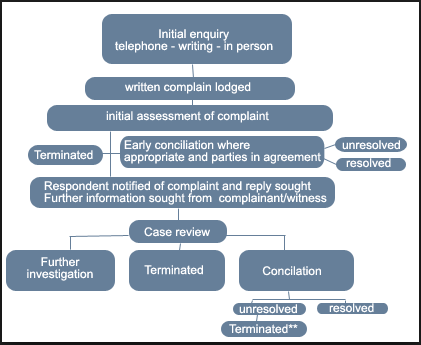 Provide an outline of where you keep your policies and procedures and when you review them. Provide a table of contents 5.4Audit process/reviewer/inspection calendarSee the workbook that accompanies this checklistN/A5.5Training and Professional Development needs assessment for everyone connected to the businessDetails of how you budget and manage you and your teams learning.Provide your training budget and training plan for the coming year.6Documentation6.1Systemised electronic filing systemProvide an outline of how the electronic filing system works.  Provide your file system outline and where it is stored.  6.2Offsite backup serviceMust be offsite – ie. Carbonite or dropbox/one drive etcProvide details of your off site back up solution.6.3File access and retention policyWho can access your own files and those of your clients?  How are they secured and backed up.  How long do you retain client files and what happens when they no longer use your service.Provide copy of file retention policy.  Provide clause in client agreement that covers their deletion and removal.6.4Important contacts listWhat will happen if you don’t show one day – how can clients contact you or your nominated contact in case of emergencies.Provide an important contacts list and their details, advise where it is kept and who has access.6.5Emergency numbers and next of kin detailsSee above6.6Purchase Audit - Use of quality control logo to promote quality in service deliveryWhere will you display the logo?  Please provide links so that this can be checked.  Please keep your unique accreditation number in a safe place.  Monitor its use to ensure that only you are displaying your own unique logo.Provide link to page where you will display the Quality Virtual Business Logo